(Organisation Name)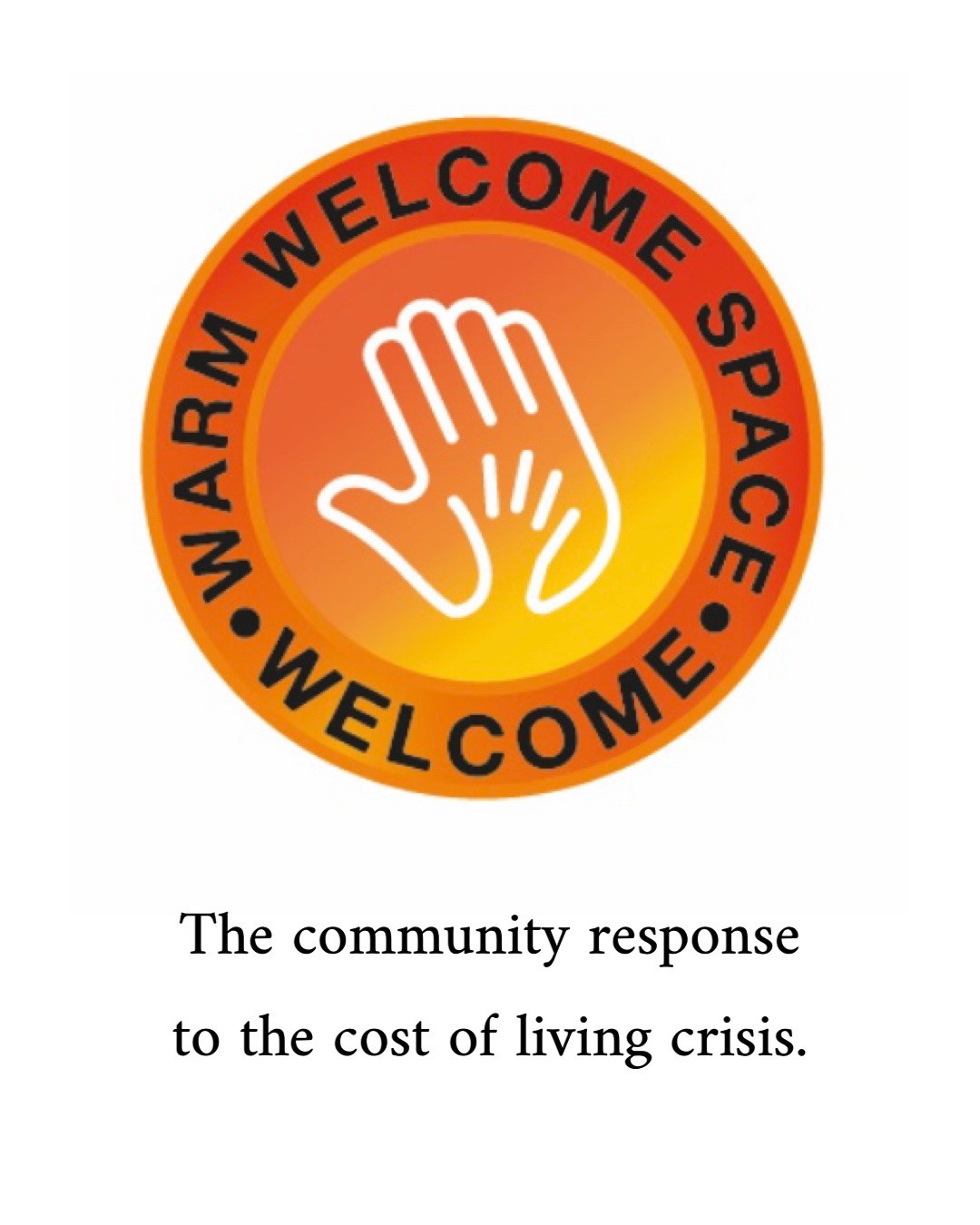 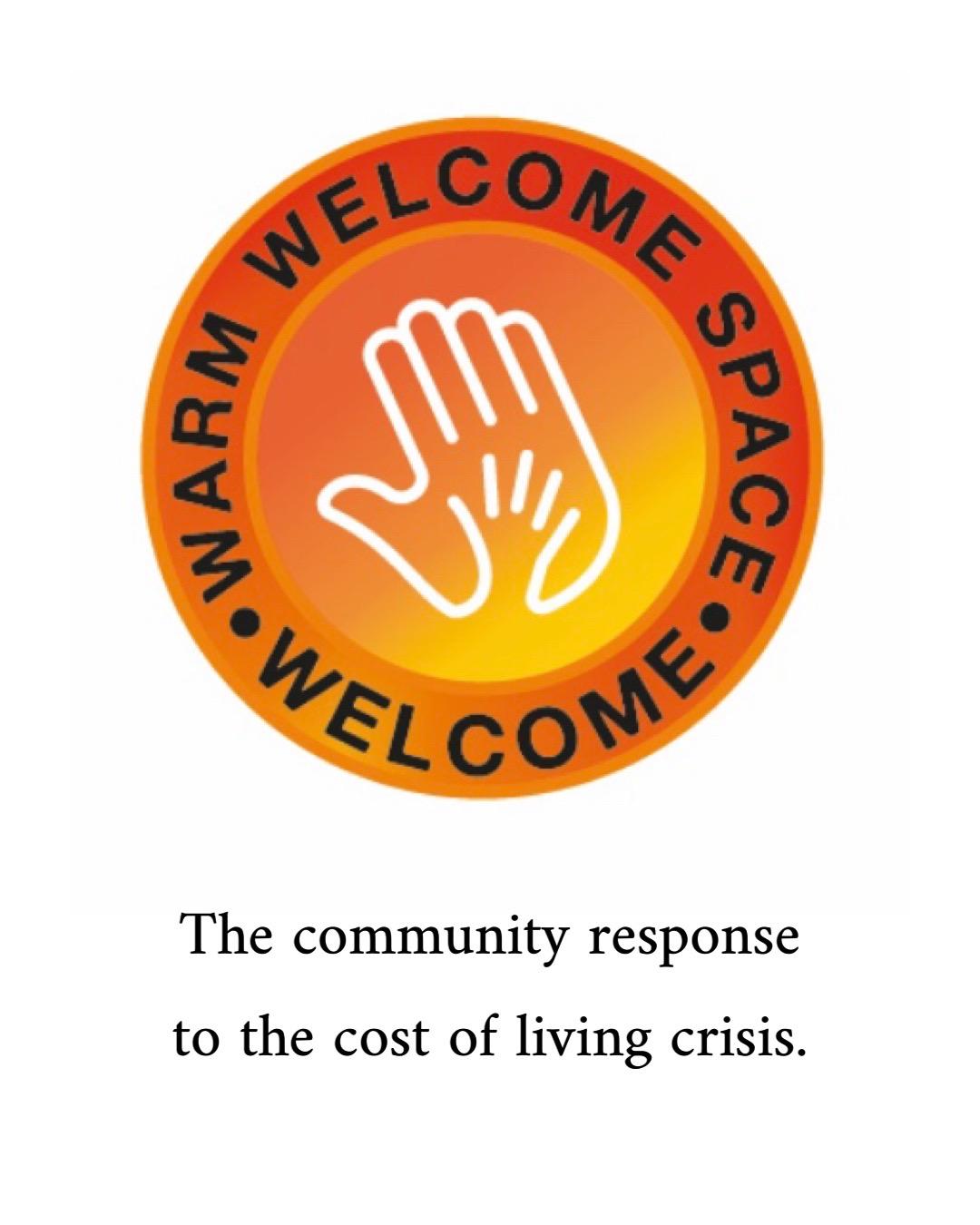 Warm Welcome Volunteer – Application Form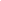 Thank you for your interest and for completing this form.  Please return the form to (email or postal address)Full nameAddressPostcodeContact numberE-mailPlease tell us why you are interested in volunteering at our Warm Welcome spacePlease tell us why you are interested in volunteering at our Warm Welcome spaceDo you have any relevant skills or experience? Do you have any relevant skills or experience? Do you have any particular circumstances or health needs that we should be aware of? (We ask this so that we can best support you volunteering with us and any information will be treated in confidence.)Are you happy for us to keep your details on record so that we can 			Yes/Nocontact you about volunteering?  We will not pass these details on.					